Lectura de verano para la clase de español de séptimo grado Nata y Chocolate (Alicia Borrás)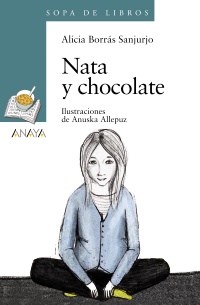 ResumenSonia es una niña callada, triste y solitaria. La razón es que sus compañeros se meten con ella por ser albina; Lola incluso le obliga a hacerle los deberes. Nadie parece darse cuenta de esta situación hasta que una nueva profesora llega a la escuela  y decide cambiar la situación que vive Sonia.Asegúrate de comprar el libro de Alicia Borrás. Hay otros autores con libros que tienen el mismo título.El libro se puede ordenar en Barnes & Noble ó en Amazon.com¿Qué hacer antes de empezar a leer el libro?Antes de empezar a leer, puedo adelantarles que la niña protagonista de la historia es albina. Tú deberás investigar sobre esta variación genética y sus variantes. En qué afecta a la vida diaria de los que la sufren, cuál es su origen, qué precauciones deben tener las personas con esta particularidad... También puedes buscar información sobre las supersticiones/creencias que han existido y existen sobre las personas albinas. Debes estar preparado para discutir en clase acerca de esta variación genética. En esta página encontrarás información: http://www.cnb.uam.es/~albino/¿Qué debo hacer mientras leo el libro?El libro tiene varias ilustraciones, obsérvalas cuidadosamente y selecciona la que consideres que muestra mejor una situación de acoso/molestia. Debes estar preparado para explicar por qué.De la misma manera que tienes que hacer anotaciones para los libros de inglés, debes hacerlo con este libro.         El propósito de anotar en los libros es poder referir a tus ideas/pensamientos/reacciones durante las discusiones y otras actividades relacionadas a las selecciones en clase.  Si escoges los símbolos de la hoja azul, también debes  anotar en el margen del libro o en una libreta separada para acordarte de tus ideas.Asegúrate de buscar en el diccionario las palabras desconocidas.¿Qué debo hacer después de leer el libro?Primero debo pensar si entendí el mensaje de libro y si puedo recordar lo que sucedió. NO olvides que durante la clase de español estarás completando actividades relacionadas con Nata y Chocolate.Además te recomiendo leer más libros en español…la lectura enriquece tu vocabulario y mejora tu español.¡Qué tengas un feliz verano, nos vemos en agosto!Sra. Forero